Responde después de leer cuidadosamente. Lo presentas y luego lo sustentas en el momento que te solicite tu profesora.Comprensión lectora: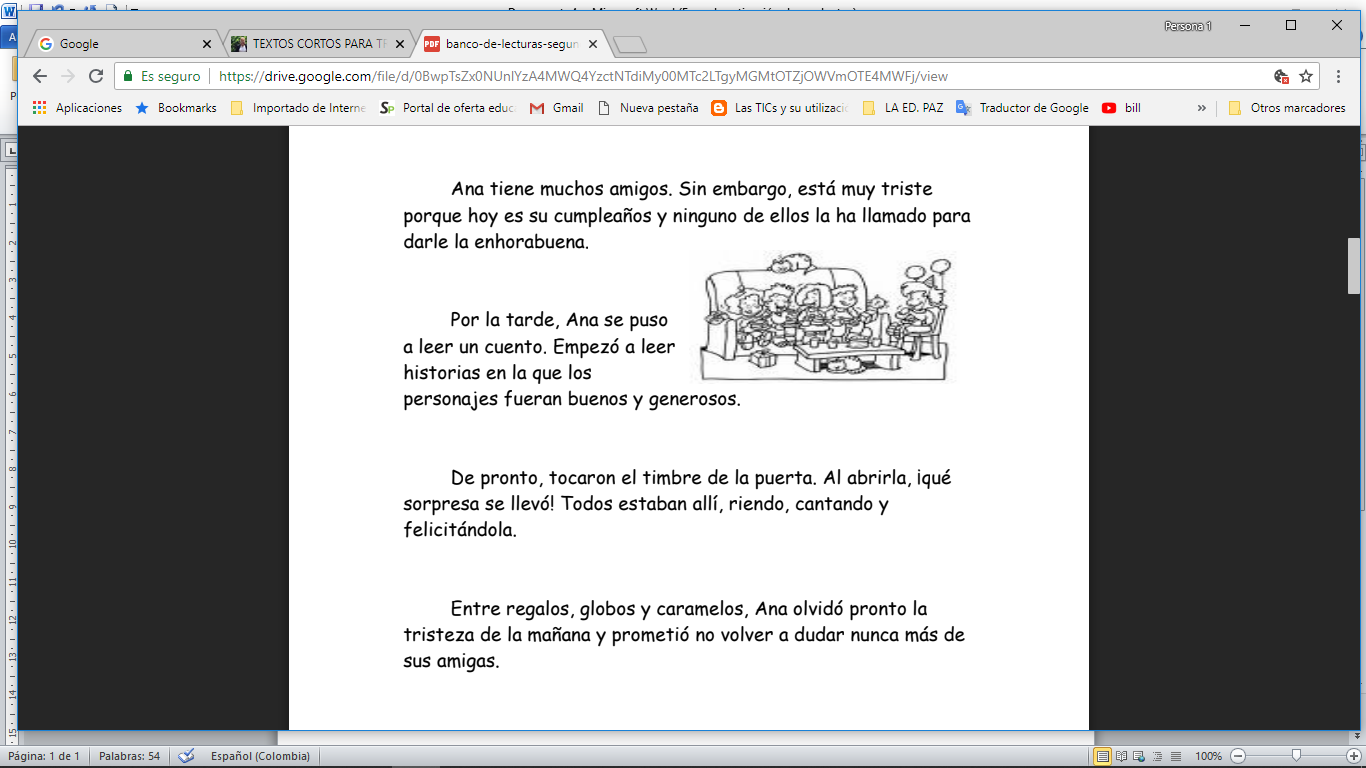 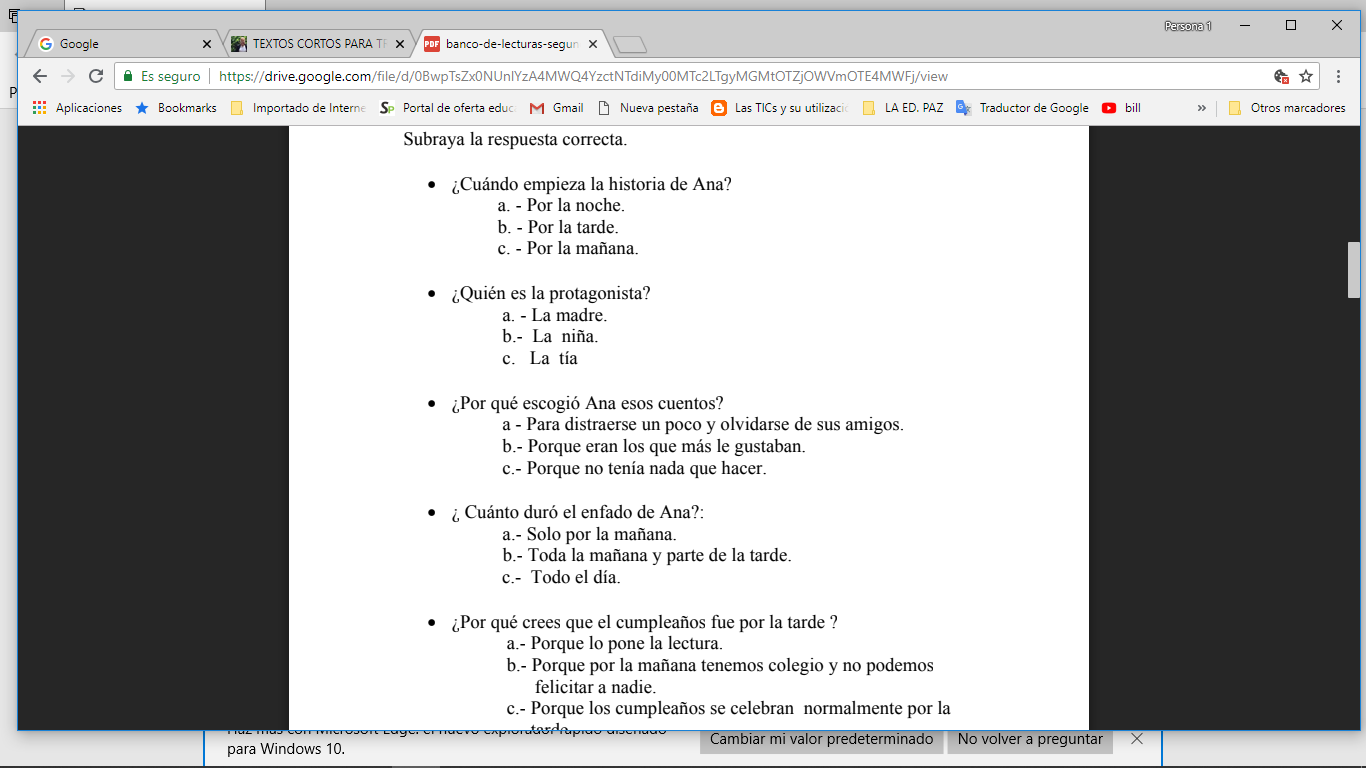 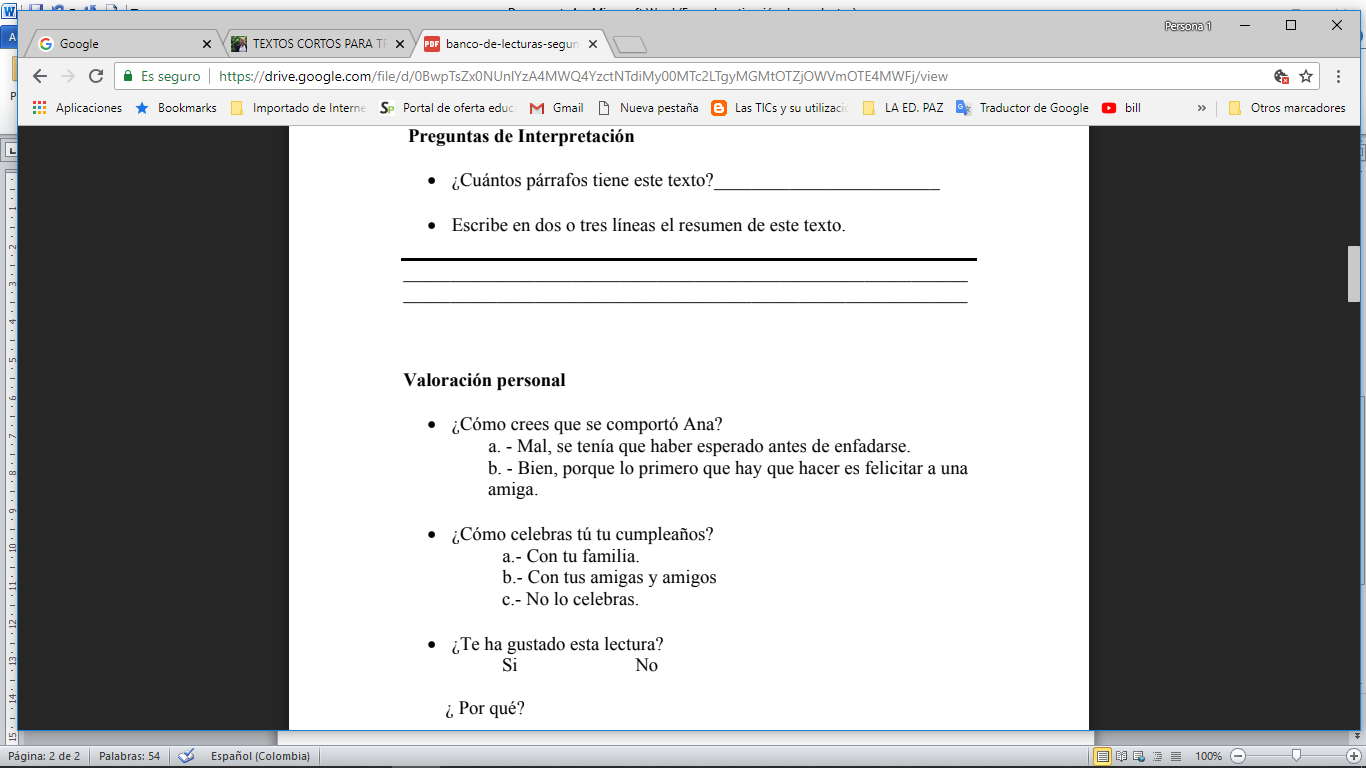 Cuales son las características y dar un ejemplo de:  TRABALENGUAS-ADIVINANZAS- RETAHILAS-COPLASCuándo se utilizan: El punto, la coma?: Escribe un párrafo y demuestra su uso.Escribe el Abecedario en letra Mayúscula y 10 ejemplos de su utilización y 10 palabras con letra minúscula y 10 ejemplos de su pronunciación.Taller valor 50% Evaluación del taller 50%                        INSTITUCION EDUCATIVA MARISCAL ROBLEDO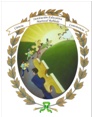 SECRETARIA DE EDUCACION MUNICIPIO DE MEDELLINSECRETARIA DE EDUCACION MUNICIPIO DE MEDELLINSECRETARIA DE EDUCACION MUNICIPIO DE MEDELLINCODIGO: GA-FEP-018                        INSTITUCION EDUCATIVA MARISCAL ROBLEDOFORMACION INTEGRAL PARA UNA MEJOR CALIDAD DE VIDAFORMACION INTEGRAL PARA UNA MEJOR CALIDAD DE VIDAFORMACION INTEGRAL PARA UNA MEJOR CALIDAD DE VIDAVERSION: 1                        INSTITUCION EDUCATIVA MARISCAL ROBLEDOACTIVIDADES DE RECUPERACIÓN  DE PERIODO: 3AREA: Lengua CastellanaAREA: Lengua CastellanaFECHA: 6 NOVIEMBREGESTION ACADEMICAPROCESO DE EVALUACIONPROCESO DE EVALUACIONFECHA: agosto 2018GRADO:SEGUNDONOMBRE ESTUDIANTE:NOMBRE ESTUDIANTE:NOMBRE ESTUDIANTE:DOCENTES: MONICA ALVAREZ MARIA CRISTINA RUIZ JARAMILLOERIKA OSORIO DOCENTES: MONICA ALVAREZ MARIA CRISTINA RUIZ JARAMILLOERIKA OSORIO 